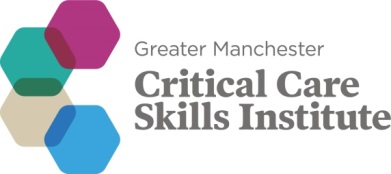 Application Form – Acute Illness Recognition (AIR)Cohort – September 2021All students applying to enter the course must have the agreement and support of their ManagerAll applicants must provide evidence of English Language qualificationA registration fee of £200 per candidate is chargeable, payable in advance by the TrustCompleted applications must be submitted to your local Practice Educator in Critical Care and be accompanied by a Purchase Order**Incomplete applications / applications with no Purchase Order details will be automatically rejectedDeadline for applications is Friday 28th May 2021No applications will be accepted after this dateInvoices will be raised to the Trusts in June 2021Payments must be received within the 30 day terms of the invoiceApplicants will not be registered onto the AIR course if payment is not received in time**The Critical Care Skills Institute is a hosted organisation. Purchase Orders should be made out to Manchester University Hospitals NHS Foundation Trust, invoices will also be raised using the Trust’s financial services. A copy of the Purchase Order must accompany this application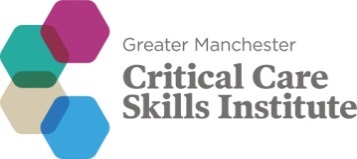 Applicant details – AIR Course September 2021Applicant DeclarationI declare that the information on this form is correct. I understand that any offer of a place is subject to the agreement and support of my Manager.Applicant signature: 								Date:Manager SupportWe agree to support (applicant name)  _______________________________________  in all elements of the Acute Illness Recognition (AIR) courseManager										Date: (please sign and print name):						Personal Details (please complete in BLOCK CAPITALS)Personal Details (please complete in BLOCK CAPITALS)Personal Details (please complete in BLOCK CAPITALS)Personal Details (please complete in BLOCK CAPITALS)Personal Details (please complete in BLOCK CAPITALS)Personal Details (please complete in BLOCK CAPITALS)Personal Details (please complete in BLOCK CAPITALS)Personal Details (please complete in BLOCK CAPITALS)Personal Details (please complete in BLOCK CAPITALS)Personal Details (please complete in BLOCK CAPITALS)Personal Details (please complete in BLOCK CAPITALS)Personal Details (please complete in BLOCK CAPITALS)Personal Details (please complete in BLOCK CAPITALS)Personal Details (please complete in BLOCK CAPITALS)Personal Details (please complete in BLOCK CAPITALS)Personal Details (please complete in BLOCK CAPITALS)Personal Details (please complete in BLOCK CAPITALS)Personal Details (please complete in BLOCK CAPITALS)Personal Details (please complete in BLOCK CAPITALS)Personal Details (please complete in BLOCK CAPITALS)Personal Details (please complete in BLOCK CAPITALS)Title (Mr/Mrs/Ms/Miss)Title (Mr/Mrs/Ms/Miss)Surname/Family NameSurname/Family NameSurname/Family NameSurname/Family NameSurname/Family NameSurname/Family NameSurname/Family NameSurname/Family NameSurname/Family NameFirst Name/Given NameFirst Name/Given NameFirst Name/Given NameFirst Name/Given NameFirst Name/Given NameFirst Name/Given NameFirst Name/Given NameFirst Name/Given NameFirst Name/Given NameFirst Name/Given NameGender – Male/FemaleGender – Male/FemaleGender – Male/FemaleGender – Male/FemaleNationalityNationalityNationalityNationalityNationalityNationalityNationalityCountry of Permanent Residence (Domicile)Country of Permanent Residence (Domicile)Country of Permanent Residence (Domicile)Country of Permanent Residence (Domicile)Country of Permanent Residence (Domicile)Country of Permanent Residence (Domicile)Country of Permanent Residence (Domicile)Country of Permanent Residence (Domicile)Country of Permanent Residence (Domicile)Country of Permanent Residence (Domicile)NMC Pin Number/Professional Registration Body:NMC Pin Number/Professional Registration Body:NMC Pin Number/Professional Registration Body:NMC Pin Number/Professional Registration Body:NMC Pin Number/Professional Registration Body:NMC Pin Number/Professional Registration Body:NMC Pin Number/Professional Registration Body:NMC Pin Number/Professional Registration Body:NMC Pin Number/Professional Registration Body:NMC Pin Number/Professional Registration Body:NMC Pin Number/Professional Registration Body:NMC Pin Number/Professional Registration Body:NMC Pin Number/Professional Registration Body:NMC Pin Number/Professional Registration Body:NMC Pin Number/Professional Registration Body:NMC Pin Number/Professional Registration Body:NMC Pin Number/Professional Registration Body:NMC Pin Number/Professional Registration Body:NMC Pin Number/Professional Registration Body:NMC Pin Number/Professional Registration Body:NMC Pin Number/Professional Registration Body:Correspondence Address(This address will be used for all correspondence)  Postcode  Mobile Number  Other contact number (optional)  Email addressCorrespondence Address(This address will be used for all correspondence)  Postcode  Mobile Number  Other contact number (optional)  Email addressCorrespondence Address(This address will be used for all correspondence)  Postcode  Mobile Number  Other contact number (optional)  Email addressCorrespondence Address(This address will be used for all correspondence)  Postcode  Mobile Number  Other contact number (optional)  Email addressCorrespondence Address(This address will be used for all correspondence)  Postcode  Mobile Number  Other contact number (optional)  Email addressCorrespondence Address(This address will be used for all correspondence)  Postcode  Mobile Number  Other contact number (optional)  Email addressCorrespondence Address(This address will be used for all correspondence)  Postcode  Mobile Number  Other contact number (optional)  Email addressCorrespondence Address(This address will be used for all correspondence)  Postcode  Mobile Number  Other contact number (optional)  Email addressDate of Birth (dd/mm/yyyy):Date of Birth (dd/mm/yyyy):Date of Birth (dd/mm/yyyy):Date of Birth (dd/mm/yyyy):Date of Birth (dd/mm/yyyy):Date of Birth (dd/mm/yyyy):Date of Birth (dd/mm/yyyy):Date of Birth (dd/mm/yyyy):Date of Birth (dd/mm/yyyy):Date of Birth (dd/mm/yyyy):Date of Birth (dd/mm/yyyy):Date of Birth (dd/mm/yyyy):Date of Birth (dd/mm/yyyy):Correspondence Address(This address will be used for all correspondence)  Postcode  Mobile Number  Other contact number (optional)  Email addressCorrespondence Address(This address will be used for all correspondence)  Postcode  Mobile Number  Other contact number (optional)  Email addressCorrespondence Address(This address will be used for all correspondence)  Postcode  Mobile Number  Other contact number (optional)  Email addressCorrespondence Address(This address will be used for all correspondence)  Postcode  Mobile Number  Other contact number (optional)  Email addressCorrespondence Address(This address will be used for all correspondence)  Postcode  Mobile Number  Other contact number (optional)  Email addressCorrespondence Address(This address will be used for all correspondence)  Postcode  Mobile Number  Other contact number (optional)  Email addressCorrespondence Address(This address will be used for all correspondence)  Postcode  Mobile Number  Other contact number (optional)  Email addressCorrespondence Address(This address will be used for all correspondence)  Postcode  Mobile Number  Other contact number (optional)  Email addressPrevious Surname (if applicable)Previous Surname (if applicable)Previous Surname (if applicable)Previous Surname (if applicable)Previous Surname (if applicable)Previous Surname (if applicable)Previous Surname (if applicable)Previous Surname (if applicable)Previous Surname (if applicable)Previous Surname (if applicable)Previous Surname (if applicable)Previous Surname (if applicable)Previous Surname (if applicable)Correspondence Address(This address will be used for all correspondence)  Postcode  Mobile Number  Other contact number (optional)  Email addressCorrespondence Address(This address will be used for all correspondence)  Postcode  Mobile Number  Other contact number (optional)  Email addressCorrespondence Address(This address will be used for all correspondence)  Postcode  Mobile Number  Other contact number (optional)  Email addressCorrespondence Address(This address will be used for all correspondence)  Postcode  Mobile Number  Other contact number (optional)  Email addressCorrespondence Address(This address will be used for all correspondence)  Postcode  Mobile Number  Other contact number (optional)  Email addressCorrespondence Address(This address will be used for all correspondence)  Postcode  Mobile Number  Other contact number (optional)  Email addressCorrespondence Address(This address will be used for all correspondence)  Postcode  Mobile Number  Other contact number (optional)  Email addressCorrespondence Address(This address will be used for all correspondence)  Postcode  Mobile Number  Other contact number (optional)  Email address Permanent Home Address(if different from correspondence address)  Postcode Permanent Home Address(if different from correspondence address)  Postcode Permanent Home Address(if different from correspondence address)  Postcode Permanent Home Address(if different from correspondence address)  Postcode Permanent Home Address(if different from correspondence address)  Postcode Permanent Home Address(if different from correspondence address)  Postcode Permanent Home Address(if different from correspondence address)  Postcode Permanent Home Address(if different from correspondence address)  Postcode Permanent Home Address(if different from correspondence address)  Postcode Permanent Home Address(if different from correspondence address)  Postcode Permanent Home Address(if different from correspondence address)  Postcode Permanent Home Address(if different from correspondence address)  Postcode Permanent Home Address(if different from correspondence address)  PostcodeWork historyWork historyWork historyWork historyWork historyWork historyWork historyWork historyWork historyWork historyWork historyWork historyWork historyWork historyWork historyWork historyWork historyWork historyWork historyWork historyWork historyGive details of your work experience, training and employment in the last 3 years, including your current postGive details of your work experience, training and employment in the last 3 years, including your current postGive details of your work experience, training and employment in the last 3 years, including your current postGive details of your work experience, training and employment in the last 3 years, including your current postGive details of your work experience, training and employment in the last 3 years, including your current postGive details of your work experience, training and employment in the last 3 years, including your current postGive details of your work experience, training and employment in the last 3 years, including your current postGive details of your work experience, training and employment in the last 3 years, including your current postGive details of your work experience, training and employment in the last 3 years, including your current postGive details of your work experience, training and employment in the last 3 years, including your current postGive details of your work experience, training and employment in the last 3 years, including your current postGive details of your work experience, training and employment in the last 3 years, including your current postGive details of your work experience, training and employment in the last 3 years, including your current postGive details of your work experience, training and employment in the last 3 years, including your current postGive details of your work experience, training and employment in the last 3 years, including your current postGive details of your work experience, training and employment in the last 3 years, including your current postGive details of your work experience, training and employment in the last 3 years, including your current postGive details of your work experience, training and employment in the last 3 years, including your current postGive details of your work experience, training and employment in the last 3 years, including your current postGive details of your work experience, training and employment in the last 3 years, including your current postGive details of your work experience, training and employment in the last 3 years, including your current postJob Title and DepartmentJob Title and DepartmentJob Title and DepartmentEmployer / HospitalEmployer / HospitalEmployer / HospitalEmployer / HospitalEmployer / HospitalEmployer / HospitalEmployer / HospitalContracted HoursContracted HoursContracted HoursStart dateStart dateStart dateStart dateEnd dateEnd dateEnd dateEnd dateJob Title and DepartmentJob Title and DepartmentJob Title and DepartmentEmployer / HospitalEmployer / HospitalEmployer / HospitalEmployer / HospitalEmployer / HospitalEmployer / HospitalEmployer / HospitalContracted HoursContracted HoursContracted HoursMonthMonthYearYearMonthMonthMonthYearQualifications heldQualifications heldQualifications heldQualifications heldQualifications heldQualifications heldQualifications heldQualifications heldQualifications heldQualifications heldQualifications heldQualifications heldQualifications heldQualifications heldQualifications heldQualifications heldQualifications heldQualifications heldQualifications heldQualifications heldQualifications heldPlease list all subjects taken, whatever the result, in chronological order. Continue on a separate sheet if necessaryPlease list all subjects taken, whatever the result, in chronological order. Continue on a separate sheet if necessaryPlease list all subjects taken, whatever the result, in chronological order. Continue on a separate sheet if necessaryPlease list all subjects taken, whatever the result, in chronological order. Continue on a separate sheet if necessaryPlease list all subjects taken, whatever the result, in chronological order. Continue on a separate sheet if necessaryPlease list all subjects taken, whatever the result, in chronological order. Continue on a separate sheet if necessaryPlease list all subjects taken, whatever the result, in chronological order. Continue on a separate sheet if necessaryPlease list all subjects taken, whatever the result, in chronological order. Continue on a separate sheet if necessaryPlease list all subjects taken, whatever the result, in chronological order. Continue on a separate sheet if necessaryPlease list all subjects taken, whatever the result, in chronological order. Continue on a separate sheet if necessaryPlease list all subjects taken, whatever the result, in chronological order. Continue on a separate sheet if necessaryPlease list all subjects taken, whatever the result, in chronological order. Continue on a separate sheet if necessaryPlease list all subjects taken, whatever the result, in chronological order. Continue on a separate sheet if necessaryPlease list all subjects taken, whatever the result, in chronological order. Continue on a separate sheet if necessaryPlease list all subjects taken, whatever the result, in chronological order. Continue on a separate sheet if necessaryPlease list all subjects taken, whatever the result, in chronological order. Continue on a separate sheet if necessaryPlease list all subjects taken, whatever the result, in chronological order. Continue on a separate sheet if necessaryPlease list all subjects taken, whatever the result, in chronological order. Continue on a separate sheet if necessaryPlease list all subjects taken, whatever the result, in chronological order. Continue on a separate sheet if necessaryPlease list all subjects taken, whatever the result, in chronological order. Continue on a separate sheet if necessaryPlease list all subjects taken, whatever the result, in chronological order. Continue on a separate sheet if necessaryDiploma, Degree or other professional qualificationSubjectSubjectSubjectSubjectSubjectDate completedDate completedDate completedName of college/university and the country in which the award was obtainedName of college/university and the country in which the award was obtainedName of college/university and the country in which the award was obtainedName of college/university and the country in which the award was obtainedName of college/university and the country in which the award was obtainedName of college/university and the country in which the award was obtainedName of college/university and the country in which the award was obtainedResults (grades or bands)Results (grades or bands)Results (grades or bands)CATS points (if applicable)CATS points (if applicable)Diploma, Degree or other professional qualificationSubjectSubjectSubjectSubjectSubjectMonthYearYearEnglish languageEnglish languageEnglish languageEnglish languageEnglish languageEnglish languageEnglish languageEnglish languageEnglish languageEnglish languageEnglish languageEnglish languageEnglish languageEnglish languageEnglish languageEnglish languageEnglish languageEnglish languageEnglish languageEnglish languageEnglish languageIs English your first language?		    	Yes  		 No   All applicants must provide evidence that they meet the minimum English Language requirements for their chosen course. Please confirm below that you have completed an English Language qualification and provide documentary evidence of your results.Is English your first language?		    	Yes  		 No   All applicants must provide evidence that they meet the minimum English Language requirements for their chosen course. Please confirm below that you have completed an English Language qualification and provide documentary evidence of your results.Is English your first language?		    	Yes  		 No   All applicants must provide evidence that they meet the minimum English Language requirements for their chosen course. Please confirm below that you have completed an English Language qualification and provide documentary evidence of your results.Is English your first language?		    	Yes  		 No   All applicants must provide evidence that they meet the minimum English Language requirements for their chosen course. Please confirm below that you have completed an English Language qualification and provide documentary evidence of your results.Is English your first language?		    	Yes  		 No   All applicants must provide evidence that they meet the minimum English Language requirements for their chosen course. Please confirm below that you have completed an English Language qualification and provide documentary evidence of your results.Is English your first language?		    	Yes  		 No   All applicants must provide evidence that they meet the minimum English Language requirements for their chosen course. Please confirm below that you have completed an English Language qualification and provide documentary evidence of your results.Is English your first language?		    	Yes  		 No   All applicants must provide evidence that they meet the minimum English Language requirements for their chosen course. Please confirm below that you have completed an English Language qualification and provide documentary evidence of your results.Is English your first language?		    	Yes  		 No   All applicants must provide evidence that they meet the minimum English Language requirements for their chosen course. Please confirm below that you have completed an English Language qualification and provide documentary evidence of your results.Is English your first language?		    	Yes  		 No   All applicants must provide evidence that they meet the minimum English Language requirements for their chosen course. Please confirm below that you have completed an English Language qualification and provide documentary evidence of your results.Is English your first language?		    	Yes  		 No   All applicants must provide evidence that they meet the minimum English Language requirements for their chosen course. Please confirm below that you have completed an English Language qualification and provide documentary evidence of your results.Is English your first language?		    	Yes  		 No   All applicants must provide evidence that they meet the minimum English Language requirements for their chosen course. Please confirm below that you have completed an English Language qualification and provide documentary evidence of your results.Is English your first language?		    	Yes  		 No   All applicants must provide evidence that they meet the minimum English Language requirements for their chosen course. Please confirm below that you have completed an English Language qualification and provide documentary evidence of your results.Is English your first language?		    	Yes  		 No   All applicants must provide evidence that they meet the minimum English Language requirements for their chosen course. Please confirm below that you have completed an English Language qualification and provide documentary evidence of your results.Is English your first language?		    	Yes  		 No   All applicants must provide evidence that they meet the minimum English Language requirements for their chosen course. Please confirm below that you have completed an English Language qualification and provide documentary evidence of your results.Is English your first language?		    	Yes  		 No   All applicants must provide evidence that they meet the minimum English Language requirements for their chosen course. Please confirm below that you have completed an English Language qualification and provide documentary evidence of your results.Is English your first language?		    	Yes  		 No   All applicants must provide evidence that they meet the minimum English Language requirements for their chosen course. Please confirm below that you have completed an English Language qualification and provide documentary evidence of your results.Is English your first language?		    	Yes  		 No   All applicants must provide evidence that they meet the minimum English Language requirements for their chosen course. Please confirm below that you have completed an English Language qualification and provide documentary evidence of your results.Is English your first language?		    	Yes  		 No   All applicants must provide evidence that they meet the minimum English Language requirements for their chosen course. Please confirm below that you have completed an English Language qualification and provide documentary evidence of your results.Is English your first language?		    	Yes  		 No   All applicants must provide evidence that they meet the minimum English Language requirements for their chosen course. Please confirm below that you have completed an English Language qualification and provide documentary evidence of your results.Is English your first language?		    	Yes  		 No   All applicants must provide evidence that they meet the minimum English Language requirements for their chosen course. Please confirm below that you have completed an English Language qualification and provide documentary evidence of your results.Is English your first language?		    	Yes  		 No   All applicants must provide evidence that they meet the minimum English Language requirements for their chosen course. Please confirm below that you have completed an English Language qualification and provide documentary evidence of your results.Name of English Language qualificationType of test takenName of English Language qualificationType of test takenName of English Language qualificationType of test takenName of English Language qualificationType of test takenName of English Language qualificationType of test takenAwarding body/college/universityAwarding body/college/universityAwarding body/college/universityAwarding body/college/universityAwarding body/college/universityAwarding body/college/universityAwarding body/college/universityAwarding body/college/universityAwarding body/college/universityDate qualification obtained/date you are taking the qualificationDate qualification obtained/date you are taking the qualificationDate qualification obtained/date you are taking the qualificationDate qualification obtained/date you are taking the qualificationResultResultResultPersonal statementPersonal statementPersonal statementPersonal statementPersonal statementPersonal statementPersonal statementPersonal statementPersonal statementPersonal statementPersonal statementPersonal statementPersonal statementPersonal statementPersonal statementPersonal statementPersonal statementPersonal statementPersonal statementPersonal statementPersonal statementPlease provide/attach a personal statement that sets out your reasons for undertaking the course. You should also give details of any non-examined subjects you are studying. If you have been out of education for some time, please outline any relevant experience that may be taken into accountPlease provide/attach a personal statement that sets out your reasons for undertaking the course. You should also give details of any non-examined subjects you are studying. If you have been out of education for some time, please outline any relevant experience that may be taken into accountPlease provide/attach a personal statement that sets out your reasons for undertaking the course. You should also give details of any non-examined subjects you are studying. If you have been out of education for some time, please outline any relevant experience that may be taken into accountPlease provide/attach a personal statement that sets out your reasons for undertaking the course. You should also give details of any non-examined subjects you are studying. If you have been out of education for some time, please outline any relevant experience that may be taken into accountPlease provide/attach a personal statement that sets out your reasons for undertaking the course. You should also give details of any non-examined subjects you are studying. If you have been out of education for some time, please outline any relevant experience that may be taken into accountPlease provide/attach a personal statement that sets out your reasons for undertaking the course. You should also give details of any non-examined subjects you are studying. If you have been out of education for some time, please outline any relevant experience that may be taken into accountPlease provide/attach a personal statement that sets out your reasons for undertaking the course. You should also give details of any non-examined subjects you are studying. If you have been out of education for some time, please outline any relevant experience that may be taken into accountPlease provide/attach a personal statement that sets out your reasons for undertaking the course. You should also give details of any non-examined subjects you are studying. If you have been out of education for some time, please outline any relevant experience that may be taken into accountPlease provide/attach a personal statement that sets out your reasons for undertaking the course. You should also give details of any non-examined subjects you are studying. If you have been out of education for some time, please outline any relevant experience that may be taken into accountPlease provide/attach a personal statement that sets out your reasons for undertaking the course. You should also give details of any non-examined subjects you are studying. If you have been out of education for some time, please outline any relevant experience that may be taken into accountPlease provide/attach a personal statement that sets out your reasons for undertaking the course. You should also give details of any non-examined subjects you are studying. If you have been out of education for some time, please outline any relevant experience that may be taken into accountPlease provide/attach a personal statement that sets out your reasons for undertaking the course. You should also give details of any non-examined subjects you are studying. If you have been out of education for some time, please outline any relevant experience that may be taken into accountPlease provide/attach a personal statement that sets out your reasons for undertaking the course. You should also give details of any non-examined subjects you are studying. If you have been out of education for some time, please outline any relevant experience that may be taken into accountPlease provide/attach a personal statement that sets out your reasons for undertaking the course. You should also give details of any non-examined subjects you are studying. If you have been out of education for some time, please outline any relevant experience that may be taken into accountPlease provide/attach a personal statement that sets out your reasons for undertaking the course. You should also give details of any non-examined subjects you are studying. If you have been out of education for some time, please outline any relevant experience that may be taken into accountPlease provide/attach a personal statement that sets out your reasons for undertaking the course. You should also give details of any non-examined subjects you are studying. If you have been out of education for some time, please outline any relevant experience that may be taken into accountPlease provide/attach a personal statement that sets out your reasons for undertaking the course. You should also give details of any non-examined subjects you are studying. If you have been out of education for some time, please outline any relevant experience that may be taken into accountPlease provide/attach a personal statement that sets out your reasons for undertaking the course. You should also give details of any non-examined subjects you are studying. If you have been out of education for some time, please outline any relevant experience that may be taken into accountPlease provide/attach a personal statement that sets out your reasons for undertaking the course. You should also give details of any non-examined subjects you are studying. If you have been out of education for some time, please outline any relevant experience that may be taken into accountPlease provide/attach a personal statement that sets out your reasons for undertaking the course. You should also give details of any non-examined subjects you are studying. If you have been out of education for some time, please outline any relevant experience that may be taken into accountPlease provide/attach a personal statement that sets out your reasons for undertaking the course. You should also give details of any non-examined subjects you are studying. If you have been out of education for some time, please outline any relevant experience that may be taken into accountDisability/special needsDisability/special needsDisability/special needsDisability/special needsDisability/special needsDisability/special needsDisability/special needsDisability/special needsDisability/special needsDisability/special needsDisability/special needsDisability/special needsDisability/special needsDisability/special needsDisability/special needsDisability/special needsDisability/special needsDisability/special needsDisability/special needsDisability/special needsDisability/special needsDo you have any specific educational requirements?*Yes                          	  	No  *If yes, please give details and provide supporting paperwork (eg educational psychologist report)Do you have any specific educational requirements?*Yes                          	  	No  *If yes, please give details and provide supporting paperwork (eg educational psychologist report)Do you have any specific educational requirements?*Yes                          	  	No  *If yes, please give details and provide supporting paperwork (eg educational psychologist report)Do you have any specific educational requirements?*Yes                          	  	No  *If yes, please give details and provide supporting paperwork (eg educational psychologist report)Do you have any specific educational requirements?*Yes                          	  	No  *If yes, please give details and provide supporting paperwork (eg educational psychologist report)Do you have any specific educational requirements?*Yes                          	  	No  *If yes, please give details and provide supporting paperwork (eg educational psychologist report)Do you have any specific educational requirements?*Yes                          	  	No  *If yes, please give details and provide supporting paperwork (eg educational psychologist report)Do you have any specific educational requirements?*Yes                          	  	No  *If yes, please give details and provide supporting paperwork (eg educational psychologist report)Do you have any specific educational requirements?*Yes                          	  	No  *If yes, please give details and provide supporting paperwork (eg educational psychologist report)Do you have any specific educational requirements?*Yes                          	  	No  *If yes, please give details and provide supporting paperwork (eg educational psychologist report)Do you have any specific educational requirements?*Yes                          	  	No  *If yes, please give details and provide supporting paperwork (eg educational psychologist report)Do you have any specific educational requirements?*Yes                          	  	No  *If yes, please give details and provide supporting paperwork (eg educational psychologist report)Do you have any specific educational requirements?*Yes                          	  	No  *If yes, please give details and provide supporting paperwork (eg educational psychologist report)Do you have any specific educational requirements?*Yes                          	  	No  *If yes, please give details and provide supporting paperwork (eg educational psychologist report)Do you have any specific educational requirements?*Yes                          	  	No  *If yes, please give details and provide supporting paperwork (eg educational psychologist report)Do you have any specific educational requirements?*Yes                          	  	No  *If yes, please give details and provide supporting paperwork (eg educational psychologist report)Do you have any specific educational requirements?*Yes                          	  	No  *If yes, please give details and provide supporting paperwork (eg educational psychologist report)Do you have any specific educational requirements?*Yes                          	  	No  *If yes, please give details and provide supporting paperwork (eg educational psychologist report)Do you have any specific educational requirements?*Yes                          	  	No  *If yes, please give details and provide supporting paperwork (eg educational psychologist report)Do you have any specific educational requirements?*Yes                          	  	No  *If yes, please give details and provide supporting paperwork (eg educational psychologist report)Do you have any specific educational requirements?*Yes                          	  	No  *If yes, please give details and provide supporting paperwork (eg educational psychologist report)Other specific requirementsOther specific requirementsOther specific requirementsOther specific requirementsOther specific requirementsOther specific requirementsOther specific requirementsOther specific requirementsOther specific requirementsOther specific requirementsOther specific requirementsOther specific requirementsOther specific requirementsOther specific requirementsOther specific requirementsOther specific requirementsOther specific requirementsOther specific requirementsOther specific requirementsOther specific requirementsOther specific requirementsDo you have any other specific requirements as regards the course/study days? Do you have any other specific requirements as regards the course/study days? Do you have any other specific requirements as regards the course/study days? Do you have any other specific requirements as regards the course/study days? Do you have any other specific requirements as regards the course/study days? Do you have any other specific requirements as regards the course/study days? Do you have any other specific requirements as regards the course/study days? Do you have any other specific requirements as regards the course/study days? Do you have any other specific requirements as regards the course/study days? Do you have any other specific requirements as regards the course/study days? Do you have any other specific requirements as regards the course/study days? Do you have any other specific requirements as regards the course/study days? Do you have any other specific requirements as regards the course/study days? Do you have any other specific requirements as regards the course/study days? Do you have any other specific requirements as regards the course/study days? Do you have any other specific requirements as regards the course/study days? Do you have any other specific requirements as regards the course/study days? Do you have any other specific requirements as regards the course/study days? Do you have any other specific requirements as regards the course/study days? Do you have any other specific requirements as regards the course/study days? Do you have any other specific requirements as regards the course/study days? Course Plan / Key Dates (Students are expected to attend all of the Course Plan / Key Dates and to undertake self study as timetabledCourse Plan / Key Dates (Students are expected to attend all of the Course Plan / Key Dates and to undertake self study as timetabledCourse Plan / Key Dates (Students are expected to attend all of the Course Plan / Key Dates and to undertake self study as timetabledCourse Plan / Key Dates (Students are expected to attend all of the Course Plan / Key Dates and to undertake self study as timetabledCourse Plan / Key Dates (Students are expected to attend all of the Course Plan / Key Dates and to undertake self study as timetabledCourse Plan / Key Dates (Students are expected to attend all of the Course Plan / Key Dates and to undertake self study as timetabledCourse Plan / Key Dates (Students are expected to attend all of the Course Plan / Key Dates and to undertake self study as timetabledCourse Plan / Key Dates (Students are expected to attend all of the Course Plan / Key Dates and to undertake self study as timetabledCourse Plan / Key Dates (Students are expected to attend all of the Course Plan / Key Dates and to undertake self study as timetabledCourse Plan / Key Dates (Students are expected to attend all of the Course Plan / Key Dates and to undertake self study as timetabledCourse Plan / Key Dates (Students are expected to attend all of the Course Plan / Key Dates and to undertake self study as timetabledCourse Plan / Key Dates (Students are expected to attend all of the Course Plan / Key Dates and to undertake self study as timetabledCourse Plan / Key Dates (Students are expected to attend all of the Course Plan / Key Dates and to undertake self study as timetabledCourse Plan / Key Dates (Students are expected to attend all of the Course Plan / Key Dates and to undertake self study as timetabledCourse Plan / Key Dates (Students are expected to attend all of the Course Plan / Key Dates and to undertake self study as timetabledCourse Plan / Key Dates (Students are expected to attend all of the Course Plan / Key Dates and to undertake self study as timetabledCourse Plan / Key Dates (Students are expected to attend all of the Course Plan / Key Dates and to undertake self study as timetabledCourse Plan / Key Dates (Students are expected to attend all of the Course Plan / Key Dates and to undertake self study as timetabledCourse Plan / Key Dates (Students are expected to attend all of the Course Plan / Key Dates and to undertake self study as timetabledCourse Plan / Key Dates (Students are expected to attend all of the Course Plan / Key Dates and to undertake self study as timetabledCourse Plan / Key Dates (Students are expected to attend all of the Course Plan / Key Dates and to undertake self study as timetabledStudy Day – Introduction to the course / AirwayStudy Day – Introduction to the course / AirwayStudy Day – Introduction to the course / AirwayStudy Day – Introduction to the course / AirwayStudy Day – Introduction to the course / AirwayStudy Day – Introduction to the course / AirwayStudy Day – Introduction to the course / AirwayStudy Day – Introduction to the course / AirwayStudy Day – Introduction to the course / AirwayStudy Day – Introduction to the course / AirwayStudy Day – Introduction to the course / AirwayStudy Day – Introduction to the course / Airway10th September 202110th September 202110th September 202110th September 202110th September 202110th September 202110th September 202110th September 202110th September 2021Self StudySelf StudySelf StudySelf StudySelf StudySelf StudySelf StudySelf StudySelf StudySelf StudySelf StudySelf Study17th September 202117th September 202117th September 202117th September 202117th September 202117th September 202117th September 202117th September 202117th September 2021Study Day – BreathingStudy Day – BreathingStudy Day – BreathingStudy Day – BreathingStudy Day – BreathingStudy Day – BreathingStudy Day – BreathingStudy Day – BreathingStudy Day – BreathingStudy Day – BreathingStudy Day – BreathingStudy Day – Breathing24th September 202124th September 202124th September 202124th September 202124th September 202124th September 202124th September 202124th September 202124th September 2021Self StudySelf StudySelf StudySelf StudySelf StudySelf StudySelf StudySelf StudySelf StudySelf StudySelf StudySelf Study1st October 20211st October 20211st October 20211st October 20211st October 20211st October 20211st October 20211st October 20211st October 2021Study Day – CirculationStudy Day – CirculationStudy Day – CirculationStudy Day – CirculationStudy Day – CirculationStudy Day – CirculationStudy Day – CirculationStudy Day – CirculationStudy Day – CirculationStudy Day – CirculationStudy Day – CirculationStudy Day – Circulation8th October 20218th October 20218th October 20218th October 20218th October 20218th October 20218th October 20218th October 20218th October 2021Self StudySelf StudySelf StudySelf StudySelf StudySelf StudySelf StudySelf StudySelf StudySelf StudySelf StudySelf Study15th October 202115th October 202115th October 202115th October 202115th October 202115th October 202115th October 202115th October 202115th October 2021Study Day – RenalStudy Day – RenalStudy Day – RenalStudy Day – RenalStudy Day – RenalStudy Day – RenalStudy Day – RenalStudy Day – RenalStudy Day – RenalStudy Day – RenalStudy Day – RenalStudy Day – Renal22nd October 202122nd October 202122nd October 202122nd October 202122nd October 202122nd October 202122nd October 202122nd October 202122nd October 2021Self StudySelf StudySelf StudySelf StudySelf StudySelf StudySelf StudySelf StudySelf StudySelf StudySelf StudySelf Study29th October 202129th October 202129th October 202129th October 202129th October 202129th October 202129th October 202129th October 202129th October 2021Study Day – DisabilityStudy Day – DisabilityStudy Day – DisabilityStudy Day – DisabilityStudy Day – DisabilityStudy Day – DisabilityStudy Day – DisabilityStudy Day – DisabilityStudy Day – DisabilityStudy Day – DisabilityStudy Day – DisabilityStudy Day – Disability5th November 20215th November 20215th November 20215th November 20215th November 20215th November 20215th November 20215th November 20215th November 2021Self StudySelf StudySelf StudySelf StudySelf StudySelf StudySelf StudySelf StudySelf StudySelf StudySelf StudySelf Study12th November 202112th November 202112th November 202112th November 202112th November 202112th November 202112th November 202112th November 202112th November 2021Study Day – ExposureStudy Day – ExposureStudy Day – ExposureStudy Day – ExposureStudy Day – ExposureStudy Day – ExposureStudy Day – ExposureStudy Day – ExposureStudy Day – ExposureStudy Day – ExposureStudy Day – ExposureStudy Day – Exposure19th November 202119th November 202119th November 202119th November 202119th November 202119th November 202119th November 202119th November 202119th November 2021Self StudySelf StudySelf StudySelf StudySelf StudySelf StudySelf StudySelf StudySelf StudySelf StudySelf StudySelf Study26th November 202126th November 202126th November 202126th November 202126th November 202126th November 202126th November 202126th November 202126th November 2021Study Day – Communication / TransferStudy Day – Communication / TransferStudy Day – Communication / TransferStudy Day – Communication / TransferStudy Day – Communication / TransferStudy Day – Communication / TransferStudy Day – Communication / TransferStudy Day – Communication / TransferStudy Day – Communication / TransferStudy Day – Communication / TransferStudy Day – Communication / TransferStudy Day – Communication / Transfer3rd December 20213rd December 20213rd December 20213rd December 20213rd December 20213rd December 20213rd December 20213rd December 20213rd December 2021Study Day – Simulation (students will be allocated one of these dates by the course lead)Study Day – Simulation (students will be allocated one of these dates by the course lead)Study Day – Simulation (students will be allocated one of these dates by the course lead)Study Day – Simulation (students will be allocated one of these dates by the course lead)Study Day – Simulation (students will be allocated one of these dates by the course lead)Study Day – Simulation (students will be allocated one of these dates by the course lead)Study Day – Simulation (students will be allocated one of these dates by the course lead)Study Day – Simulation (students will be allocated one of these dates by the course lead)Study Day – Simulation (students will be allocated one of these dates by the course lead)Study Day – Simulation (students will be allocated one of these dates by the course lead)Study Day – Simulation (students will be allocated one of these dates by the course lead)Study Day – Simulation (students will be allocated one of these dates by the course lead)10th December 2021 & 17th December 202110th December 2021 & 17th December 202110th December 2021 & 17th December 202110th December 2021 & 17th December 202110th December 2021 & 17th December 202110th December 2021 & 17th December 202110th December 2021 & 17th December 202110th December 2021 & 17th December 202110th December 2021 & 17th December 2021End of Course AssessmentEnd of Course AssessmentEnd of Course AssessmentEnd of Course AssessmentEnd of Course AssessmentEnd of Course AssessmentEnd of Course AssessmentEnd of Course AssessmentEnd of Course AssessmentEnd of Course AssessmentEnd of Course AssessmentEnd of Course AssessmentThursday 6th and Friday 7th January 2022Thursday 6th and Friday 7th January 2022Thursday 6th and Friday 7th January 2022Thursday 6th and Friday 7th January 2022Thursday 6th and Friday 7th January 2022Thursday 6th and Friday 7th January 2022Thursday 6th and Friday 7th January 2022Thursday 6th and Friday 7th January 2022Thursday 6th and Friday 7th January 2022